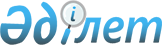 Об установлении размера платы за пользование жилищем из государственного жилищного фонда Ескельдинского районаПостановление акимата Ескельдинского района Алматинской области от 25 марта 2021 года № 82. Зарегистрировано Департаментом юстиции Алматинской области 31 марта 2021 года № 5912
       В соответствии с пунктом 1 статьи 97 Закона Республики Казахстан от 16 апреля 1997 года "О жилищных отношениях", приказом Председателя Агентства Республики Казахстан по делам строительства и жилищно-коммунального хозяйства от 26 августа 2011 года № 306 "Об утверждении Методики расчета размера платы за пользование жилищем из государственного жилищного фонда" (зарегистрирован в Реестре государственной регистрации нормативных правовых актов № 7232), акимат Ескельдинского района ПОСТАНОВЛЯЕТ:
      1. Установить размер платы за пользование жилищем из государственного жилищного фонда Ескельдинского района, согласно приложениям 1 и 2 к настоящему постановлению.
      2. Государственному учреждению "Отдел жилищно-коммунального хозяйства и жилищной инспекции Ескельдинского района" в установленном законодательством Республики Казахстан порядке обеспечить:
      1) государственную регистрацию настоящего постановления в Департаменте юстиции Алматинской области;
      2) размещение настоящего постановления на интернет-ресурсе акимата Ескельдинского района после его официального опубликования.
      3. Контроль за исполнением настоящего постановления возложить на заместителя акима Ескельдинского района Е. Ахметова.
      4. Настоящее постановление вступает в силу со дня государственной регистрации в органах юстиции и вводится в действие по истечении десяти календарных дней после дня его первого официального опубликования. Размер платы за пользование жилищем из государственного жилищного фонда за один квадратный метр в месяц, жилого дома, расположенного по улице Ломоносова № 21 села Карабулак Ескельдинского района
      При расчете размера платы за пользование жилищем из государственного жилищного фонда, входящим в состав объекта кондоминиума, применяются следующие показатели:
      А – размер платы за пользование жилищем из государственного жилищного фонда, входящим в состав объекта кондоминиума (в тенге за один квадратный метр в месяц);
      Ц – стоимость строительства (приобретения) одного квадратного метра общей площади жилища (в тенге);
      Т – расчетный срок службы зданий (лет).
      Стоимость строительства (приобретения) одного квадратного метра общей площади жилища (Ц) определяется в соответствии с проектно-сметной документацией на строительство здания или по результатам государственных закупок здания.
      Расчетный срок службы зданий (Т) определяется в соответствии со строительными нормами СН РК 1.04-26-2011 "Реконструкция, капитальный и текущий ремонт жилых и общественных зданий".
      Размер платы за один месяц за пользование жилищем из государственного жилищного фонда, входящим в состав объекта кондоминиума, рассчитывается по формуле:
      А= Ц/Т/12
      Ц = 206 080 000 тенге/ 2157,80 (общая площадь дома согласно данных технического паспорта) = 95 504,68 стоимость строительства одного квадратного метра общей площади жилища (в тенге);
      Т = 140 лет;
      А = 95 504,68: 140: 12 = 56,85 тенге за один квадратный метр в месяц. Размер платы за пользование жилищем из государственного жилищного фонда за один квадратный метр в месяц, жилого дома, расположенного по улице Панфилова № 120 села Карабулак Ескельдинского района
      При расчете размера платы за пользование жилищем из государственного жилищного фонда, входящим в состав объекта кондоминиума, применяются следующие показатели:
      А – размер платы за пользование жилищем из государственного жилищного фонда, входящим в состав объекта кондоминиума (в тенге за один квадратный метр в месяц);
      Ц – стоимость строительства (приобретения) одного квадратного метра общей площади жилища (в тенге);
      Т – расчетный срок службы зданий (лет).
      Стоимость строительства (приобретения) одного квадратного метра общей площади жилища (Ц) определяется в соответствии с проектно-сметной документацией на строительство здания или по результатам государственных закупок здания.
      Расчетный срок службы зданий (Т) определяется в соответствии со строительными нормами СН РК 1.04-26-2011 "Реконструкция, капитальный и текущий ремонт жилых и общественных зданий".
      Размер платы за один месяц за пользование жилищем из государственного жилищного фонда, входящим в состав объекта кондоминиума, рассчитывается по формуле:
      А= Ц/Т/12
      Ц = 223 524 734 тенге/ 5730,20 (общая площадь дома согласно данных технического паспорта) = 39 008,19 стоимость строительства одного квадратного метра общей площади жилища (в тенге);
      Т = 140 лет;
      А = 39 008,19: 140: 12 = 23,22 тенге за один квадратный метр в месяц.
					© 2012. РГП на ПХВ «Институт законодательства и правовой информации Республики Казахстан» Министерства юстиции Республики Казахстан
				
      Аким Ескельдинского района

Р. РАКЫМБЕКОВ
Приложение 1 к постановлению Ескельдинского районного акиматаПриложение 2 к постановлению Ескельдинского районного акимата